Sciencedaily.com Analysis Project 9-27-132nd ResearchersThe researchers of this experiment were James Tarr and Doug Grouws, professors from the University of Missouri.  This research has been taken place at MU (University of Missouri) for three years now, and they published their work in the Journal for Research in Mathematics Education.Testable QuestionThe question that Tarr and Grouws were trying to answer is: How does non-traditional mathematics curriculum affect standardized test scores?VariablesIndependent Variable- Mathematical curriculumsDependent Variable- Standardized test scoresControlled Variables- The students in the experiment should all be in high school.HypothesisThe hypothesis that I think Tarr and Grouws chose for this experiment is: “If non-traditional mathematics curriculum is related to standardized test scores, then the more integrated mathematics studied, will result in higher scores on standardized test.”Method1) Gather the three thousand high school students2) Split them in half; teach one half more integrated curriculum, and the other half more traditional curriculum. 	3) Collect the data from both groups. (Data as in their standardized test scores)Materials1) 3000 high school students	2) Teachers willing to teach the curriculum	3) The standardized test scores of the 3000 studentsResultsThe results that Tarr and Grouws received from this research is that students with higher prior achievement scores benefited more from the integrated mathematics, than students who studied more traditional curriculum. Data TableACT Test Scores Based on Mathematical CurriculumConclusionsFrom this experiment, some conclusions that could be made are that, more integrated mathematics curriculum serves a person better on standardized tests, and that integrated mathematics can help improve this country’s mathematics education, proving that the hypothesis was correct.Connection	This experiment helps us better understand biology and the nature of life by giving us an idea of how biology affects our lives, and how we could even benefit from such research.  This research that James Tarr and Doug Grouws conducted will help many people when it is their time to prepare for standardized tests such as the ACT’s and the SAT’s.  Data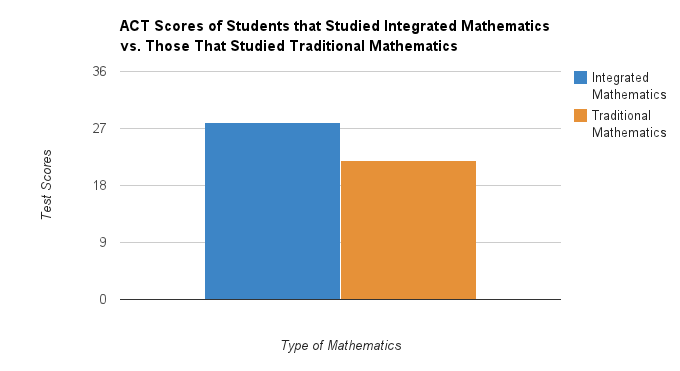 ACT ScoresNon-Traditional Mathematics28Traditional Mathematics22